Web Messenger ConfigurationLogin to your Symantec Encryption Management Server (SEMS).To make sure Web Email Protection is enabled, browse to “Services” and click on “Enable”.Next, browse to “Mail” and under “Mail Policy” click on the “Outbound: Secure Message” Policy Chain.Place a check in the box next to the rule labeled “Always Secure With Key Only”.In the lower right part of the screen, click on “Options” and select “Toggle Status For Selected”. See Image 1-1 below for a visual aid.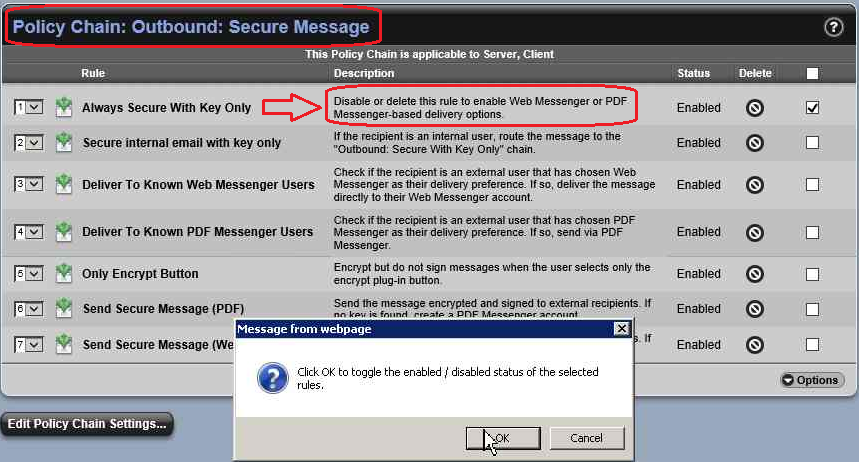 Image 1-1Now click on “Mail Policy” to select a different Policy Chain.Select the “Outbound: Secure With Key Only” Policy Chain.Place a check in the box next to the rule labeled “Send Secure Message”.In the lower right part of the screen, click on “Options” and select “Toggle Status For Selected”. See Image 1-2 below for a visual aid.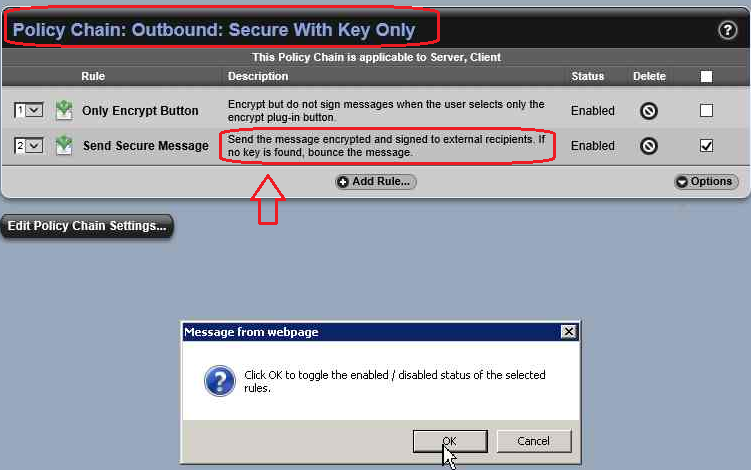 Picture 1-2Next, test Web Email Protection by sending an email from an “Internal User” that is part of the Self-Managing Security Architecture (SMSA) to a non-SMSA user. For example, you can send an email to “joeuser@gmail.com”. As long as gmail.com is not a “Managed Domain” in SEMS, and the user does not already exist as an “External User”, SEMS will automatically create a new External User. SEMS will then send an email to the user containing a link to follow so they can browse to a secure site in order to finish setting up their Web Email Protection account.In order to verify that the new External User account was created browse to Consumers, click on Users, and then select “External Users”. See Image 1-3 below for a visual aid.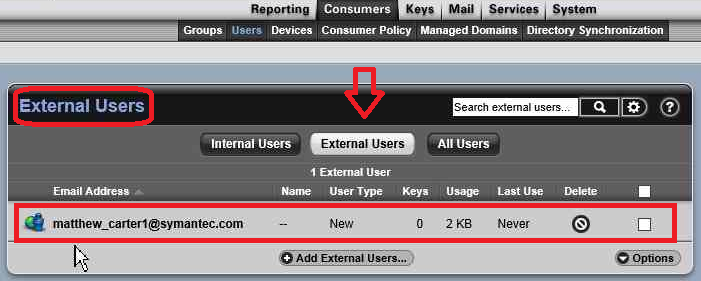                              Image 1-3To confirm that Mail Policy is working and Web Email Protection is functioning properly, browse to “Reporting” and select “Logs” to review the “Mail” logs. In Image 1-4 below, you can see that policy was applied to this email and SEMS sent the Web Messenger message to “matthew_carter1@symantec.com”. 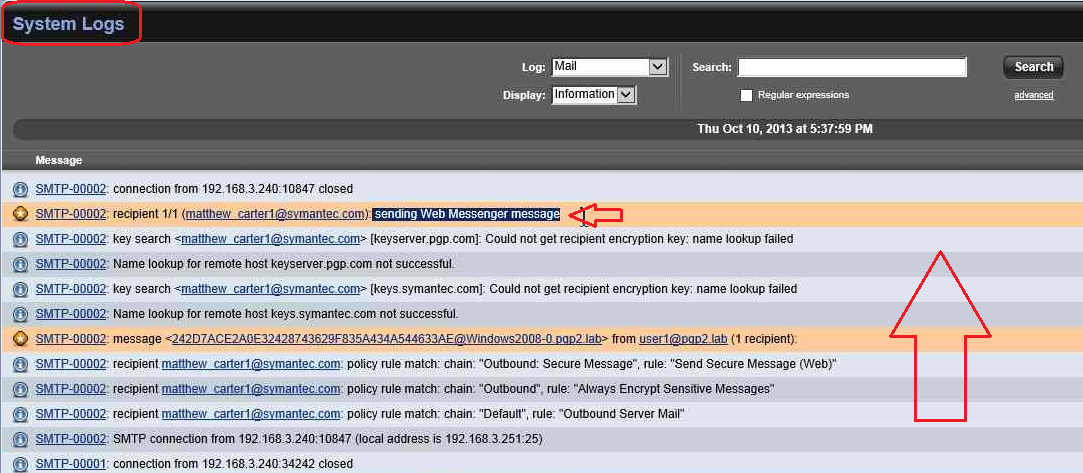 Image 1-4You are now finished with configuring Web Email Protection.Note: There are many different ways to configure Web Email Protection, this method being the easiest. If the customer has any special requirements please consult the SEMS Admin guide as a reference for building a custom Web Email Protection configuration.